Curriculum Mapping 2022-23 	Subject:	 Government and Politics			Curriculum Leader (s) 	ARU					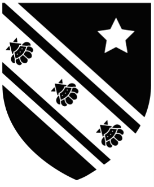 KS3 CurriculumTeaching crucial knowledge.Exposing to key vocabulary.Developing cultural capital.Enabling the development of knowledge.Challenging misconceptions.Emphasising inter-connectedness.Teaching and development of skills.KS3 CurriculumTeaching crucial knowledge.Exposing to key vocabulary.Developing cultural capital.Enabling the development of knowledge.Challenging misconceptions.Emphasising inter-connectedness.Teaching and development of skills.KS3 CurriculumTeaching crucial knowledge.Exposing to key vocabulary.Developing cultural capital.Enabling the development of knowledge.Challenging misconceptions.Emphasising inter-connectedness.Teaching and development of skills.KS4 CurriculumTransition to education after KS4 Developing further on the attitudes and attributes for success.Building on all areas from KS3 and Accelerated Curriculum.Guidance for next stage of education KS4 CurriculumTransition to education after KS4 Developing further on the attitudes and attributes for success.Building on all areas from KS3 and Accelerated Curriculum.Guidance for next stage of education KS5 CurriculumTransition to HE/FE/Employment (including apprenticeship).Developing further on the attitudes and attributes for success.Building on all areas from KS3 and  KS4.KS5 CurriculumTransition to HE/FE/Employment (including apprenticeship).Developing further on the attitudes and attributes for success.Building on all areas from KS3 and  KS4.Year 7Year 8Year 9Year 10Year 11Year 12Year 13SpiralCurriculumVertically integrated across Key Stages – Each KSVertically integrated across Key Stages – Each KSVertically integrated across Key Stages – Each KSVertically integrated across Key Stages – Each KSVertically integrated across Key Stages – Each KSVertically integrated across Key Stages – Each KSVertically integrated across Key Stages – Each KSSkillscritical thinking skillsevaluation skillsidentify parallels, connections, similarities and differencesconstruct and communicate argumentsdevelop knowledge and understanding of key political conceptsuse appropriate vocabularycritical thinking skillsevaluation skillsidentify parallels, connections, similarities and differencesconstruct and communicate argumentsdevelop knowledge and understanding of key political conceptsuse appropriate vocabularyKnowledge & Understanding Key Topics per half Term Teacher 1T1Democracy and ParticipationT2Electoral SystemsT3Voting Media and BehaviourT4ParliamentT5PM and executiveT6Other relationsTeacher 2T1, T2, T3Political PartiesT4, T5,The Constitution T6ConservatismTeacher 1T1Comparative TheoriesT2Power and DevelopmentsState and GlobalisationT3Global Governance: Power/EconomicRegionalism and EUT4Global Governance: Human Rights and EnvironmentT5RevisionTeacher 2T1,T2Conservatism (cont)LiberalismT3, T4SocialismFeminismT5RevisionCommon Assessment of Progress and Performance (CAPP) A 30 mark source or non-source question every two weeks or a 24 mark ideology question.Every 6 weeks exam assessment (2 questions in controlled environment) linked to the learning that they had just been taught, but in term 4 and 6 it will be all topics.A 30 mark source or non-source question every two weeks.Global 12 mark question every two weeks.Every 6 weeks exam assessment (Exam paper in controlled environment).Wider Curriculum including extracurricular opportunities e.g SMSC ,Careers and Employability  , Literacy and Numeracy Literacy – key vocabulary tests.Students’ wider reading – Politics Review, prisoners of Geography.Numeracy – electoral statistics, working out the formula of the different electoral systems.SMSC – Teaching them about elections and participation shows them the importance of being good citizens.Pressure groups and their role in society.Careers and employability – students look at the role of MPs and what their job involves and their responsibilities.Literacy – key vocabulary tests.Students’ wider reading – Politics Review, prisoners of Geography.Numeracy – Looking at State’s trade and power using statistics.SMSC – students learn about the role of the state in global problems such as conflict, poverty, human rights and the environment.Careers and employability – students research the role of IGOs and look at the UN in particular. Attitudes & AttributesGrowth Mindset,Independent Learning Students use dirt activities to develop their growth mindset and resilience.Students are given a reading journal where they record reading and podcasts.Students are encouraged to attempt challenge and improve on their work. They revisit year 12 work and identify how they have improved.Students are given a reading journal where they record reading and podcasts.